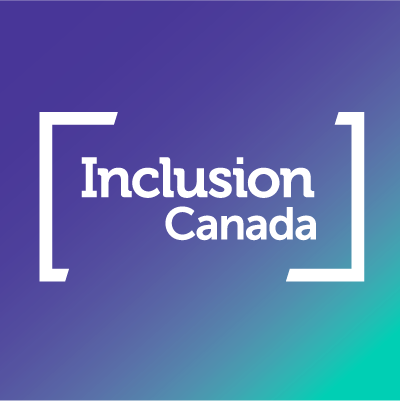 Family Matters: Exploring the Impact of Job Loss for People with an Intellectual Disability during COVID-19
COVID-19 caused significant job disruption for many people with an intellectual disability. This had a big impact on their lives and the lives of their family members. Inclusion Canada wanted to understand how people have been impacted. We talked to self-advocates and families across the country to learn about their needs now and for the future. 
26 family members participated representing 21 different families5 individuals with an intellectual disability2 focus groups9 key informant interviewsParticipants from Alberta, Ontario, New Brunswick, Quebec, Manitoba, and Saskatchewan
“We all know being gainfully employed is so important-to be productive, to contribute to society, to gain skills, and to socialize with others while doing this.”Employment means: being with your colleagues or co-workers and feeling includedhaving your abilities and purpose recognizedcontributing to your communitybuilding relationships with allies – others who advocate for people with disabilities“These days, we (parents) work at spelling each other off to get our work done to make sure our son isn’t just parked in front of the TV. Time that used to be available to us for creative work has certainly been curtailed. Keeping his mind active, keeping him in front of interesting things to do and experience falls entirely to us. How families felt during the COVID-19 pandemic because their adult child’s employment was disrupted: hopelessworriedfrustratedstressedoverwhelmedThey had more responsibility because their family members depended on them more. 
How people with an intellectual disability felt when their employment was disrupted:DisconnectedUncertain about their job securitySocially isolated – it was hard to connect with family and keep relationshipsThey felt like they had lost their purpose, routine, and independence. 
Everyone experienced the stress and challenges of the pandemic and this was further exacerbated by the loss of employment or in some cases someone having to move back home as a result of job loss. “Our family members bring something to the workforce that cannot be monetary value. They bring a culture and a change to that workforce that really emphasizes compassion and empathy”.
